Урок обществоведения, 9 классТема: «Роль общения в жизни людей»Задачи: - организовать усвоение учащимися понятия «общение», раскрыть виды, формы и средства общения, охарактеризовать роль общения в жизни людей, выделить характерные особенности, виды и средства общения, определить значение общения в современном обществе;- создать условия для анализа каждым учащимся своей деятельности в процессе общения, учить учащихся вступать в диалог, прислушиваться к мнению одноклассников, анализировать тексты и визуальную информацию, делать выводы, выражать своё мнение и отстаивать свою позицию по определённому вопросу;- развивать такие качества как уважение к другим людям и их мнению, воспитывать культуру общения. Тип урока: изучение нового материала.Средства обучения: учеб. Пособие «Обществоведение» для 9-го класса под ред. В. М. Вишневского; мультимедийный проектор; презентация по теме урока «Роль общения в жизни людей» с использованием компьютерной программы Microsoft PowerPoint.Ход урока.I.Организационный момент. II.Изучение нового материала.План урока.Общение и его функции.Виды и формы общения.Средства общения.Слайд 1.         Учитель называет тему урока и задачи урока. Слайд 2.         Учитель показывает план урока и называет первый вопрос темы, над которым будет идти работа.1.Общение и его функции.Слайд 3.       Учащиеся зачитывают высказывание Антуана де Сент-Экзюпери и отвечают на вопрос: «Какой смысл, по-вашему мнению, вложил известный французский писатель Антуан де Сент-Экзюпери в слова о роскоши человеческого общения?»Слайд 4.       Учащиеся зачитывают и записывают в тетрадь определение понятия «общение» (работа со словарём, с. 200)      Учащиеся отвечают на вопрос «Для чего люди общаются?» Слайд 5.      Учитель объясняет каждую функции общения и по каждой функции общения предлагает учащимся привести конкретные примеры из личного опыта, художественной литературы, кинофильмов.       Учащиеся делают записи функций общения в тетрадь.       Учитель называет второй вопрос темы, над которым будет идти работа.2.Виды и формы общения.Слайд 6.      Учащиеся получают задание работать в группах с текстом учебного пособия, обсуждая вопрос: «Какие особенности и правила этого вида общения вы можете назвать?».       Учащиеся записывают в тетради название таблицы «Виды общения» и чертят таблицу (таблица на доске) (Учитель использует таблицу на с. 92-93 пособия для учащихся А. А. Лазарева «Обществоведение в схемах, понятиях и таблицах», 9 класс)Слайд 7.      Двое учащихся характеризуют вид общения, называя особенности и правила этого вида общения, учащиеся приводят примеры, с помощью учителя идёт заполнение таблицы. Слайд 8.      Двое учащихся характеризуют виды общения, называя особенности и правила этих видов общения, учащиеся приводят примеры, с помощью учителя идёт заполнение таблицы. Слайд 9.      Двое учащихся характеризуют виды общения, называя особенности и правила этого вида общения, учащиеся приводят примеры, с помощью учителя идёт заполнение таблицы. Слайд 10.      Двое учащихся характеризуют виды общения, называя особенности и правила этого вида общения, учащиеся приводят примеры, с помощью учителя идёт заполнение таблицы. Слайд 11.     Двое учащихся характеризуют виды общения, называя особенности и правила этого вида общения, учащиеся приводят примеры, с помощью учителя идёт заполнение таблицы. Слайд 12.      Учащиеся отвечают на вопросы: «Какие виды общения вы считаете самыми важными? Почему?»Слайд 13.      Для определения форм общения учитель предлагает учащимся рассмотреть схему на с. 118  учебного пособия и назвать формы общения. Далее идёт обсуждение форм общения по слайду, учащиеся называют черты формы общения и совместно с учителем объясняют их, приводят примеры. Слайд 14.      Учащиеся дают определение императивной форме общения и отвечают на вопрос: «Где приемлема такая форма общения и в каких отношениях она недопустима?»Слайд 15.      Учащиеся дают определение манипулятивной форме общения и отвечают на вопрос: «Какие качества характеризуют манипулятора?»Слайд 16.     Учащиеся дают определение диалогической форме общения и отвечают на вопрос: «Какие правила диалогического общения вы можете назвать?»Затем зачитываются «Основные правила диалогического общения» на с. 119 учебного пособия и выясняется, насколько точно и полно ученики самостоятельно смогли сформулировать правила диалогического общения, идёт обсуждение правил.      Учитель говорит, что круг нашего общения постоянно расширяется, то, что происходит в нашей жизни, влияет на жизнь других людей, и, наоборот, происходящее в жизни других людей оказывает влияние на нас. Учитель называет третий вопрос темы, над которым будет идти работа. 3.Средства общения.Слайд 17.      Учитель говорит о том, что любое общение осуществляется по двум основным каналам передачи информации и учащиеся по слайду определяют название этих двух каналов.     Учитель предлагает учащимся определить, какую роль в общении играет речь (и устная, и письменная).     Далее учащиеся слушают сообщение «Невербальные средства общения» и отвечают на вопрос: «Какую информацию о человеке нам могут дать невербальные средства общения?»       Учитель говорит о том, что жесты во многом обусловлены национальными традициями и социальными различиями и приводит примеры. III.Закрепление материала.Слайд 18.       Учащиеся выполняют задание «Найди ошибки в тексте» и называют виды и формы общения. Слайд 19.     Учащиеся рассматривают скульптуру Родена «Мыслитель» и картину Ф. Решетникова «Опять двойка» и делают выводы о передаче информации через невербальные средства общения. IV. Учащиеся записывают домашнее задание: § 14, вопросы и задания на с.121. Учитель комментирует домашнее задание. V. Подведение итогов урока: все ли задачи выполнены, выставляются отметки по результатам работы учащихся на уроке, учащиеся оценивают свои ожидания от деятельности на уроке. Список используемой литературыГирина, В. Н. Обществоведение в 9 классе: учебно-методическое пособие для учителей учреждений общего среднего образования / В. Н. Гирина, Е. И. Снопкова, Е. И. Шалашкевич. – Минск: Адукацыя i выхаванне, 2011. – 204 с.: ил. Лазарев, А. А. Обществоведение в схемах, понятиях и таблицах. 9 класс: пособие для учащихся учреждения общ. сред. образования с рус. яз. обучения / А. А. Лазарев. – 2-е изд. – Минск: Аверсэв, 2013. – 144 с. : ил.  Обществоведение: учеб. Пособие для 9-го кл. общеобразоват. учреждений  с рус. яз. обучения / М. И. Вишневский [и др.]; под ред. М. И. Вишневского. — Минск: Адукацыя i выхаванне, 2009. – 208 с.: ил. 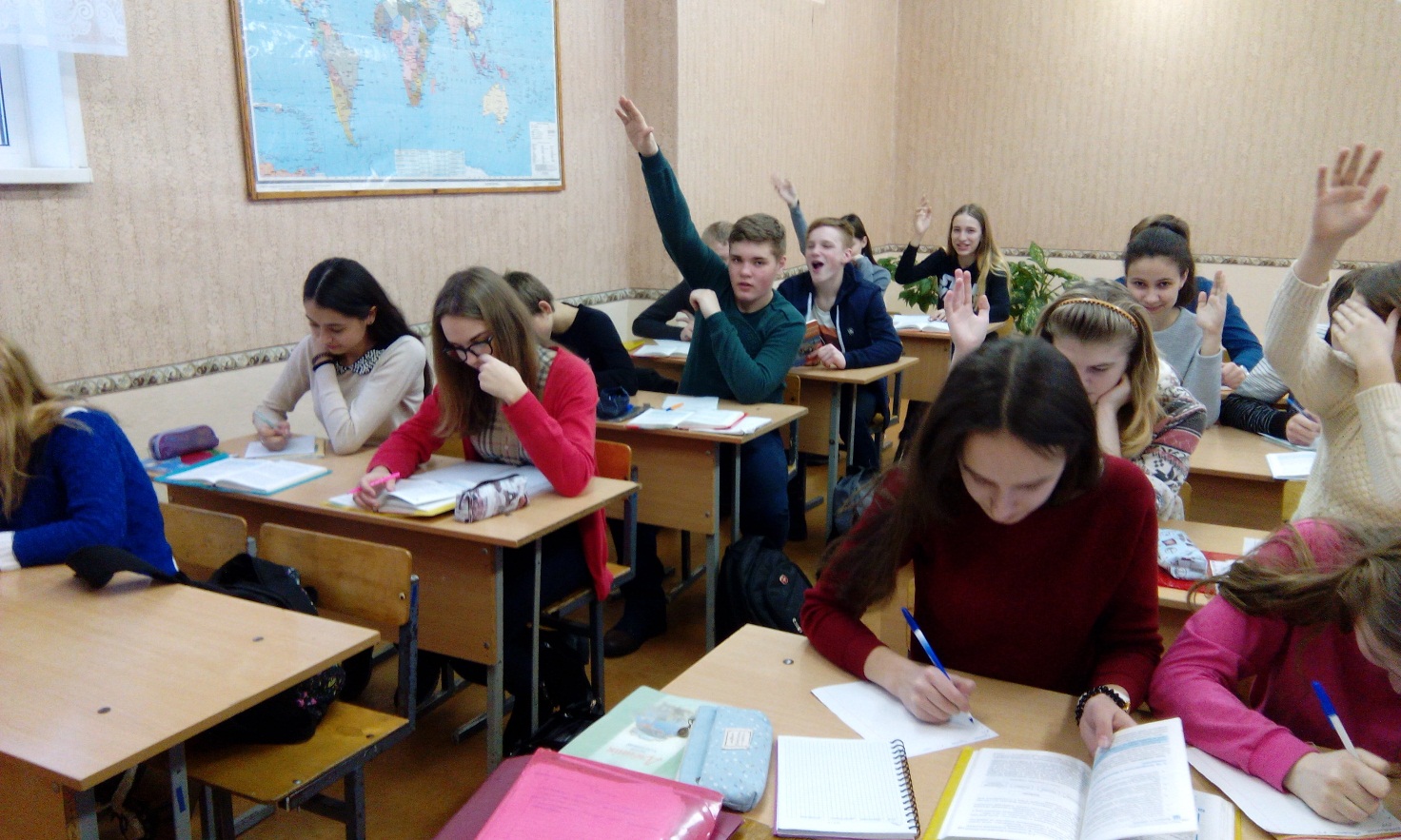 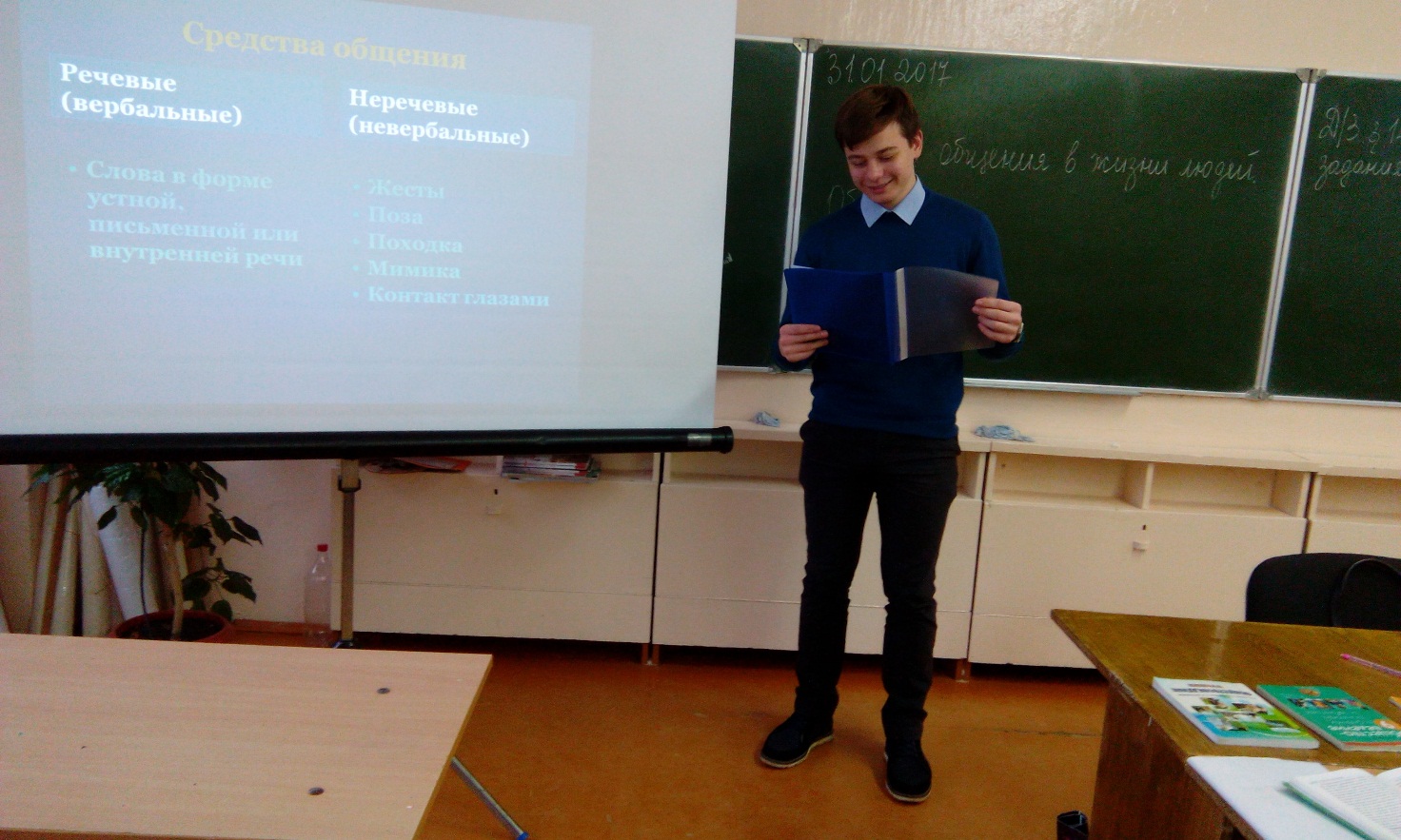 Название вида общения Характеристика вида общения